Помощь в трудных жизненных ситуацияхУважаемые обучающиеся, родители (законные представители), педагоги!В нашей школе оказываются следующие виды помощи в трудной жизненной ситуации: социальная, психологическая, служба школьной медиации.Социальная помощьСоциальная служба в школе предназначена для организации активного сотрудничества школьной администрации, педагогов, учеников и родителей между собой, а также внешних социальных структур с ними для оказания реальной, квалифицированной, всесторонней и своевременной помощи детям и учителям по защите их личностных прав и предупреждения их нарушения. Главные задачи социального педагога:Образовательно-воспитательная, т.е. обеспечение целенаправленного педагогического влияния на поведение и деятельность детей и взрослых; содействие всех социальных институтов, учреждений физической культуры и спорта, средства массовой информации.Диагностическая, т.е. постановка "социального диагноза", для чего проводится изучение личностных особенностей и социально-бытовых условий жизни детей, семьи, социального окружения; выявление позитивных и негативных влияний и различного рода проблем.Организаторская, т.е. организация общественно-ценной деятельности детей и взрослых, педагогов и волонтеров в решении задач социально-педагогической помощи, поддержки воспитания и развития реализации планов и программ.Прогностическая и экспертная, т.е. участие в программировании, прогнозировании, проектировании процесса социального развития конкретного микросоциума, в деятельности различных институтов по социальной работе.Организационно-коммуникативная, т.е. включение добровольных помощников, населения микрорайона в социально-педагогическую работу. Организация совместного труда и отдыха, налаживание взаимодействия между различными институтами в их работе с детьми, с семьями.Охранно-защитная, т.е. использование имеющегося арсенала правовых норм для защиты прав и интересов личности. Содействие применению мер государственного принуждения и реализации юридической ответственности в отношении лиц, допускающих прямые или косвенные противоправные воздействия на подопечных социального педагога.Посредническая, т.е. осуществление связи в интересах ребенка между семьей, образовательным учреждением и ближайшим окружением ребенка.Направления работы:нарушаются права ребенкаребенок не хочет посещать школу, есть проблемы в его поведениив семье растет ребенок-инвалидв семье сложилась сложная социально-психологическая ситуацияв семье растет ребенок, находящийся под опекой.Психологическая помощьЗачем нужна школе психологическая служба?Психологическая служба в школе - форма практической деятельности психолога, осуществляемая с целью повышения качества учебной и воспитательной работы.
Цель психологической службы школы - обеспечить оптимальное психологическое сопровождение учебно-воспитательного процесса, поддерживающего стремление к самореализации участников педагогического процесса, становление целостной, активно  саморазвивающейся личности учащихся.Основные направления работы:Психологическая диагностика;Психологическая коррекция и развитие;Психологическое консультирование;Психологическое просвещение;Профориентационная работа;Организационно-методическая деятельность.Кому оказывается психологическая помощь?Обучающимся 1-11 классовРодителям/законным представителям обучающихсяПедагогическим работникамСлужба школьной медиацииМедиация (примирение) —  это способ урегулирования споров при содействии медиатора (независимое лицо или лица, привлекаемые сторонами в качестве посредников в урегулировании спора для содействия в выработке сторонами решения по существу спора) на основе добровольного участия в целях достижения ими взаимоприемлемого решения.Службы школьной медиации являются еще одним инструментом урегулирования школьных конфликтов. Работа школьной медиации регулируется Письмом министерства образования и науки Российской Федерации от 18.11.2013 г. № ВК-844/07 «О направлении методических рекомендаций по организации служб школьной медиации».Федеральный Закон от 27.07.2010 г. № 193-ФЗ «Об альтернативной процедуре урегулирования споров с участием посредника (процедуре медиации)» раскрывает понятия, как медиатор, медиативное соглашение, процедура медиации.Если вы поругались или подрались, у вас что-то украли, вас ударили и вы знаете обидчика, вы можете обратиться в службу школьной медиации.Основная цель службы школьной медиации формировании благополучного, гуманного и безопасного пространства (среды) для полноценного развития и социализации детей и подростков, в том числе при возникновении трудных жизненных ситуаций, включая вступление их в конфликт с законом.Задачи службы медиации:создание с помощью метода школьной медиации и восстановительного подхода системы защиты, помощи и обеспечения гарантий прав и интересов детей всех возрастов и групп;внедрение новых форм, технологий и методов работы для решения конфликтов мирным путем;интеграция метода школьной медиации в образовательный процесс и систему воспитания, повышение эффективности социальной и психологической помощи, оказываемой детям;повышение квалификации педагогов школы по вопросам применения процедуры медиации в повседневной педагогической практике.Правовая основа организации служб школьной медиации в образовательных организациях.Правовой основой создания и деятельности служб школьной медиации является:Конституция Российской Федерации;Гражданский кодекс Российской Федерации;Семейный кодекс Российской Федерации;Федеральный закон от 24 июля 1998 г. N 124-ФЗ «Об основных гарантиях прав ребёнка в Российской Федерации»;Федеральный закон от 29 декабря 2012 г. N 273-ФЗ «Об образовании в Российской Федерации»;Конвенция о правах ребёнка;Конвенции о защите прав детей и сотрудничестве, заключённые в г. Гааге, 1980, 1996, 2007 годов;Федеральный закон от 27 июля 2010 г. N 193-ФЗ «Об альтернативной процедуре урегулирования споров с участием посредника (процедуре медиации)»Условия, при которых конфликтная ситуация может быть рассмотрена службой:Служба принимает решение о возможности или невозможности примирительной программы в каждом конкретном случае самостоятельно, в том числе на основании предварительных встреч со сторонами конфликта. При необходимости о принятом решении информируются должностные лица образовательного учреждения.Программы восстановительного разрешения конфликтов и криминальных ситуаций проводится только в случае согласия конфликтующих сторон на участие. При несогласии сторон, им могут быть предложены психологическая помощь или другие существующие в образовательном учреждении формы работы. Если действия одной или обеих сторон могут быть квалифицированы как правонарушение или преступление, для проведения программы также необходимо согласие родителей или их участие во встрече.Служба  самостоятельно определяет сроки и этапы проведения программы в каждом отдельном случае.Служба помогает определить способ выполнения обязательств, взятых на себя сторонами в примирительном договоре, но не несет ответственность за их выполнение. При возникновении проблем в выполнении обязательств, служба примирения может проводить дополнительные встречи сторон и помочь сторонам осознать причины трудностей и пути их преодоленияНа встрече выполняются следующие правила:Не допускать оскорбления личностьОбсудить последствия конфликта и избавиться от негативных эмоцийОбсудить, как избежать повторения конфликта в будущемПринять ответственность за исправление причиненного вредаКуда обращаться, если нарушены права ребёнка!По вопросам нарушения прав и законных интересов несовершеннолетних можно обращаться в Прокуратуру города по тел.: 8(3466)49-89-17В случаях нарушения прав несовершеннолетнего на образование, труд, отдых, жилище и других прав – обращайся в муниципальную комиссию по делам несовершеннолетних и защите их прав при администрации города Нижневартовска -ул. Нефтяников, д.88, тел.: 44-81-83 (детская общественная приемная) время работы: с 09.00 до 17.00 Если ребенок остался без попечения родителей или иных законных представителей, либо находится в обстановке, представляющей угрозу жизни, здоровью – обращайся в Управление по опеке и попечительству администрации города Нижневартовска. - ул. Омская, 17. Телефон: +7 3466 29-15-30, +73466 29-15-65 , время работы: с 09.00 до 17.00 В случае нарушения права на обучение (нарушение права ребенка на обучение, либо в связи с ущемлением его прав), ребёнку можно самостоятельно или через законных представителей обратиться к директору МБОУ «СШ №13» ул. Дзержинского, 17в и по тел.: (3466) 45-87-24, или в комиссию по урегулированию споров между участниками образовательных отношений, созданную образовательной организацией, а также в Департамент образования администрации города Нижневартовска.: г. Нижневартовск, ул. Дзержинского, д. 15, тел.: 43-76-74 ; do@n-vartovsk.ruПри жестоком обращении родителей или иных законных представителей, а так же если сверстники совершают в отношении ребенка противоправные деяния – в инспекцию по делам несовершеннолетних УМВД России по г. Нижневартовску: г. Нижневартовск, ул. Спортивная 19-а, Дежурная часть: 49-33-12. Телефон доверия УМВД: 41-62-26.Вызов экстренных оперативных служб по единому номеру «112»ПОМОЩЬ ПО ТЕЛЕФОНУ ДОВЕРИЯ ОКАЗЫВАЕТСЯ КРУГЛОСУТОЧНО, АНОНИМНО И БЕСПЛАТНО! 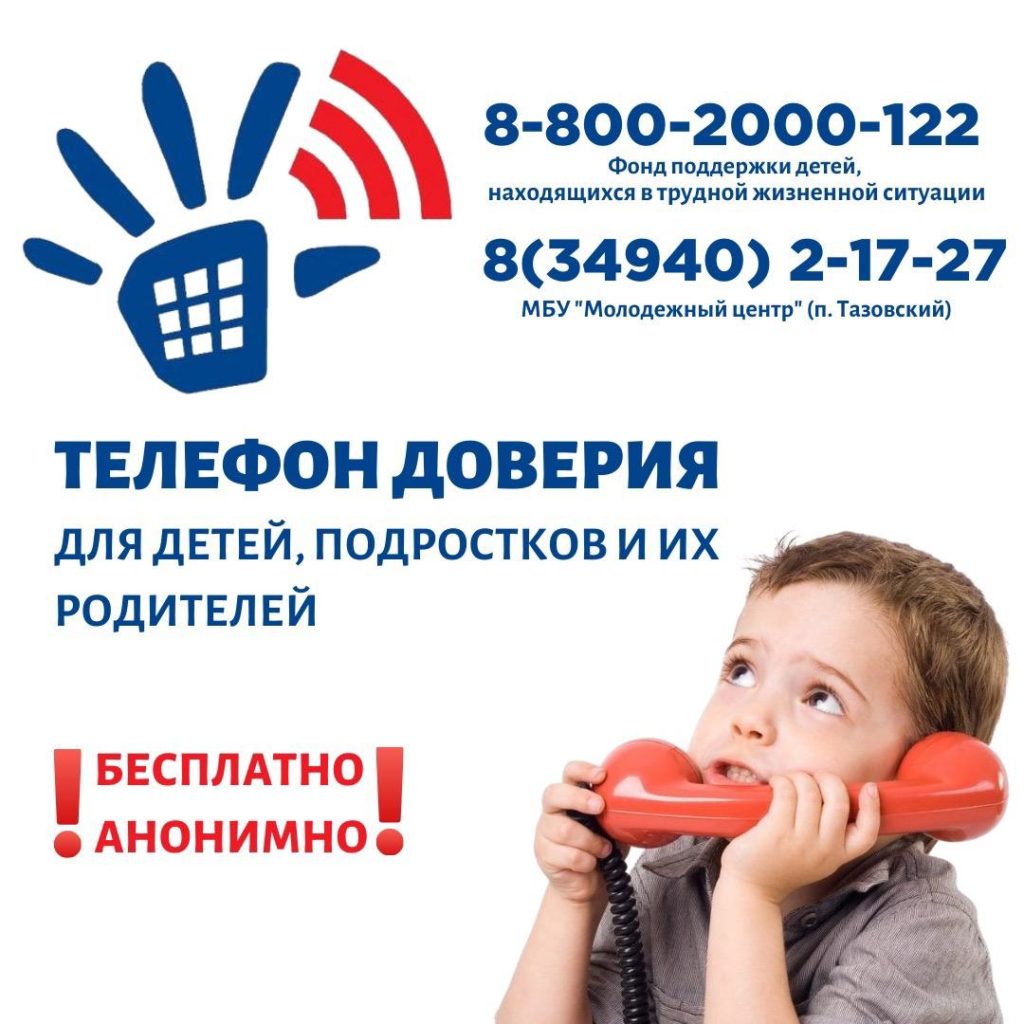 «Телефон Доверия 8-800-2000-122 как ресурс поддержки»Для получения экстренной психологической помощи, а также снятия психоэмоционального напряжения предлагаем Вам обращаться в службу единого общероссийского детского телефона доверия 8-800-2000-122, на сайт «Детский телефон доверия» (wvyw.telefon-doveria.ru), портал «Я-родитель» (www.varoditel.ru).На вышеперечисленных ресурсах можно круглосуточно, анонимно, бесплатно: получить квалифицированный ответ специалиста (психолога, юриста) в чате; поучаствовать в обсуждении актуальных тем на форуме;с помощью интерактивной карты быстро и эффективно найти ближайшее учреждение для очного психологического консультирования; увидеть анонсы и онлайн-трансляции мероприятий, проходящих в рамках Общенациональной информационной компании по противодействию жестокому обращению с детьми.У каждого человека иногда случаются проблемы. Телефон доверия дает возможность в такой ситуации получить поддержку, разобраться в том, что происходит, в спокойной обстановке и в разговоре с доброжелательным человеком решить, какие шаги сделать.Телефоны доверия в настоящее время очень популярны во всем мире. Дети, подростки, их родители звонят и советуются, как лучше поступить. Ведь не в каждой ситуации хватает своего опыта, а решение нужно принять.На телефонах доверия работают специально обученные специалисты - психологи. Человек может поделиться с консультантом телефона доверия любой беспокоящей его проблемой.Телефон доверия открыт для каждого человека. Не имеет значения возраст, место жительства, состояние здоровья звонящего. Любой человек имеет право быть принятым, выслушанным и получить помощь.Помощь на телефоне доверия всегда анонимна. Позвонивший может не сообщать свое имя, адрес или другие данные. Еще, обращаясь на телефон доверия, человек может получить интересующую его информацию о службах, оказывающих помощь.Детский телефон доверия работает круглосуточно, без выходных, бесплатно с домашнего и мобильного телефонов.8 800 2000 122 - единый общероссийский номер детского телефона доверия - просто позвони в трудную минуту.